WWestern Australian Coastal Shipping Commission Act 1965Portfolio:Minister for TransportAgency:Western Australian Coastal Shipping CommissionWestern Australian Coastal Shipping Commission Act 19651965/0448 Nov 196515 Nov 1965 (see s. 2 and Gazette 12 Nov 1965 p. 3914)Acts Amendment (Financial Administration and Audit) Act 1985 s. 31985/0984 Dec 19851 Jul 1986 (see s. 2 and Gazette 30 Jun 1986 p. 2255)Acts Amendment (Public Service) Act 1987 s. 321987/11331 Dec 198716 Mar 1988 (see s. 2 and Gazette 16 Mar 1988 p. 813)Financial Administration Legislation Amendment Act 1993 s. 11 and 151993/00627 Aug 19931 Jul 1993 (see s. 2(1))Sentencing (Consequential Provisions) Act 1995 s. 1471995/07816 Jan 19964 Nov 1996 (see s. 2 and Gazette 25 Oct 1996 p. 5632)Financial Legislation Amendment Act 1996 s. 63 & 641996/04925 Oct 199625 Oct 1996 (see s. 2(1))Western Australian Coastal Shipping Commission Amendment Act 19971997/03519 Nov 199719 Nov 1997 (see s. 3)State Superannuation (Transitional and Consequential Provisions) Act 2000 s. 712000/0432 Nov 2000To be proclaimed (see s. 2(2))Reprinted as at 8 Mar 2002 (not including 2000/043)Reprinted as at 8 Mar 2002 (not including 2000/043)Reprinted as at 8 Mar 2002 (not including 2000/043)Reprinted as at 8 Mar 2002 (not including 2000/043)Machinery of Government (Miscellaneous Amendments) Act 2006 Pt. 13 Div. 32006/02826 Jun 20061 Jul 2006 (see s. 2 and Gazette 27 Jun 2006 p. 2347)Financial Legislation Amendment and Repeal Act 2006 s. 4 & Sch. 1 cl. 1802006/07721 Dec 20061 Feb 2007 (see s. 2(1) and Gazette 19 Jan 2007 p. 137)Statutes (Repeals and Miscellaneous Amendments) Act 2009 s. 1342009/00821 May 200922 May 2009 (see s. 2(b))Acts Amendment (Bankruptcy) Act 2009 s. 902009/01816 Sep 200917 Sep 2009 (see s. 2(b))Reprint 2 as at 10 Aug 2012 (not including 2000/043)Reprint 2 as at 10 Aug 2012 (not including 2000/043)Reprint 2 as at 10 Aug 2012 (not including 2000/043)Reprint 2 as at 10 Aug 2012 (not including 2000/043)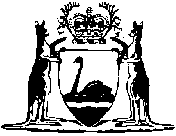 